ΘΕΜΑ: Πρόσκληση υποβολής προσφορών για την προμήθεια – εγκατάσταση μετρητών νερού σε εγκαταστάσεις του Π.Κ. στο Ηράκλειο.ΠΡΟΣΚΛΗΣΗ ΕΚΔΗΛΩΣΗΣ ΕΝΔΙΑΦΕΡΟΝΤΟΣΑντικείμενο της υπό ανάθεση προμήθειας και προϋπολογισμόςΤο Πανεπιστήμιο Κρήτης προβαίνει σε δημόσια πρόσκληση εκδήλωσης ενδιαφέροντος για την προμήθεια – εγκατάσταση μετρητών νερού σε εγκαταστάσεις του Π.Κ. στο Ηράκλειο.Ο συνολικός προϋπολογισμός ανέρχεται στο ποσό των 2.790.00€, συμπεριλαμβανομένου Φ.Π.Α.(2.250,00+ΦΠΑ 24% 540,00= 2.790,00) και θα βαρύνει τον προϋπολογισμό και τις πιστώσεις του εθνικού σκέλους του Προγράμματος Δημοσίων Επενδύσεων και συγκεκριμένα του έργου της ΣΑ Ε046 με κωδικό 2020ΣΕ04600072 και τίτλο «Προμήθειες για Εξοπλισμό και Ενεργειακή Αναβάθμιση των υποδομών του Πανεπιστημίου Κρήτης σε Ρέθυμνο και Ηράκλειο (π.κ. 2014ΣΕ54600012, 2014ΣΕ54600069)», με φορέα χρηματοδότησης το Υπουργείο Παιδείας και Θρησκευμάτων,  Υποέργο 11 – Προμήθεια και Εγκατάσταση Υλικών για την αντιμετώπιση των έκτακτων περιστατικών και πιθανών βλαβών στο Ηράκλειο. Εγκεκριμένο αίτημα στο ΚΗΜΔΣ 21REQ008593262 2021-05-12.Η παρούσα πρόσκληση θα δημοσιευθεί  στην ιστοσελίδα του Πανεπιστημίου Κρήτης στην ηλεκτρονική διεύθυνση: http://www.uoc.gr στο μητρώο συμβάσεων ΚΗΜΔΗΣ και στην ιστοσελίδα www.2810.gr.Περιεχόμενο και υποβολή προσφορώνΟι προσφέροντες, καλούνται να υποβάλλουν την οικονομική τους προσφορά σε ενιαίο φάκελο που  θα αναγράφει τα στοιχεία του προσφέροντα, τον αριθμό πρωτοκόλλου της Πρόσκλησης Εκδήλωσης Ενδιαφέροντος και θα απευθύνεται στο Τμήμα Προμηθειών του Πανεπιστημίου Κρήτης στο Ηράκλειο. Ο φάκελος της προσφοράς θα  περιλαμβάνει: Οικονομική προσφορά, υπογεγραμμένη από τον προσφέροντα ή το νόμιμο αυτού εκπρόσωπο.Υπεύθυνη δήλωση ότι έλαβε γνώση των τοπικών συνθηκών, και αποδέχεται πλήρως τους όρους της παρούσης Τεχνικής Περιγραφής.Οι προσφορές κατατίθενται μέχρι και την 28/05/2021 και ώρα 14:00 στο Τμήμα Πρωτοκόλλου, Κτήριο Διοίκησης Ι (Ισόγειο – Γραφείο 20)  του Πανεπιστημίου Κρήτης, (Πανεπιστημιούπολη Βουτών Ηράκλειο Κρήτης). Οι προσφέροντες  μπορούν να καταθέτουν την προσφορά τους στην ως άνω διεύθυνση προσωπικώς ή με εκπρόσωπό τους και ταχυδρομικώς.Αναλυτικά τα είδη της προμήθειας και οι ζητούμενες ποσότητες, καθώς και οι τεχνικές προδιαγραφές, αναφέρονται στο ΠΑΡΑΡΤΗΜΑ  Α που ακολουθεί.Χρόνος παράδοσης : Εντός 30 ημερολογιακών ημερών από την ημερομηνία ανάθεσης.Η παράδοση θα γίνει με ευθύνη και έξοδα του αναδόχου.Σε κάθε περίπτωση η οικονομική προσφορά, δεν θα πρέπει να υπερβαίνει την προϋπολογισμένη δαπάνη ανά είδος.Η ανάθεση θα γίνει για το σύνολο των ειδών στην εταιρεία με την πλέον συμφέρουσα  από οικονομική άποψη προσφορά βάσει της τιμής,  που πληροί τις τεχνικές προδιαγραφές του Παραρτήματος .Εναλλακτικές προσφορές καθώς και προσφορές που παρελήφθησαν εκπρόθεσμα δε θα γίνονται δεκτές. Οι προσφορές δεν πρέπει να φέρουν παρατυπίες και διορθώσεις (σβησίματα, διαγραφές, προσθήκες, κλπ). Αν υπάρχει διόρθωση, προσθήκη κλπ. θα πρέπει να είναι καθαρογραμμένη και να έχει μονογραφεί από τον προσφέροντα. Οι προσφέροντες δεν δικαιούνται ουδεμία αποζημίωση για δαπάνες σχετικές με τη συμμετοχή τους.Οι προσφέροντες θεωρείται ότι αποδέχονται πλήρως και ανεπιφυλάκτως όλους τους όρους της πρόσκλησης και δεν δύνανται, με την προσφορά τους ή με οποιονδήποτε άλλο τρόπο να αποκρούσουν ευθέως ή εμμέσως τους όρους αυτούς.Ισχύς των προσφορών Οι προσφορές ισχύουν και δεσμεύουν τους συμμετέχοντες στην πρόσκληση για εκατόν είκοσι (120) ημέρες από την επόμενη της καταληκτικής ημερομηνίας υποβολής προσφορών. Προσφορές που αναφέρουν μικρότερο χρόνο ισχύος απορρίπτονται ως απαράδεκτες.Η ανακοίνωση επιλογής αναδόχου μπορεί να γίνει και μετά τη λήξη της ισχύος της προσφοράς, δεσμεύει όμως τον υποψήφιο ανάδοχο μόνο εφόσον αυτός την αποδεχθεί. Σε περίπτωση άρνησης του επιλεχθέντος, η ανάθεση γίνεται στον δεύτερο κατά σειρά επιλογής.Αξιολόγηση των προσφορών- ανάθεσηΤο κριτήριο ανάθεσης είναι η πλέον συμφέρουσα από οικονομική άποψη προσφορά μόνο βάσει τιμής.Σε περίπτωση ύπαρξης περισσότερων της μίας αποδεκτών ισότιμων προσφορών, η ανάθεση γίνεται με κλήρωση μεταξύ των υποψήφιων αναδόχων που μειοδότησαν, σύμφωνα με τα οριζόμενα στις διατάξεις του αρ. 90 του Ν. 4412/2016 (ΦΕΚ Α΄147).Επιπλέον η Αναθέτουσα Αρχή, διατηρεί το δικαίωμα για ματαίωση της διαδικασίας και την επανάληψή της με τροποποίηση ή μη των όρων. Οι συμμετέχοντες δεν έχουν καμιά οικονομική απαίτηση σε τέτοια περίπτωση.ΠληρωμήΗ πληρωμή θα γίνεται σε Ευρώ, βάσει του τιμολογίου του αναδόχου, στο οποίο θα αναγράφεται ο αριθμός πρωτοκόλλου της Ανάθεσης, με την προσκόμιση των νομίμων παραστατικών και δικαιολογητικών που προβλέπονται από τις ισχύουσες διατάξεις κατά το χρόνο πληρωμής, καθώς και κάθε άλλου δικαιολογητικού που τυχόν ήθελε ζητηθεί από τις αρμόδιες υπηρεσίες που διενεργούν τον έλεγχο και την πληρωμή. Από την πληρωμή παρακρατούνται οι ισχύουσες κάθε φορά νόμιμες κρατήσεις καθώς και φόρος εισοδήματος επί της καθαρής αξίας του τιμολογίου.Γενικές πληροφορίες μπορούν να παίρνουν οι ενδιαφερόμενοι όλες τις εργάσιμες ημέρες και ώρες των Δημοσίων Υπηρεσιών από τα γραφεία του Τμήματος Προμηθειών – Κτήριο Διοίκησης Ι του Π.Κ στις Βούτες Ηρακλείου και στο τηλ. 2810393141  & email smylona@uoc.gr (κ. Σταυρούλα Μυλωνά).Για τεχνικές πληροφορίες οι ενδιαφερόμενοι μπορούν να απευθύνονται όλες τις εργάσιμες ημέρες των Δημοσίων Υπηρεσιών, στο τηλ. 2810393127  & email kyriakakis@uoc.gr (κ. Χαράλαμπος Κυριακάκης).Ο Αντιπρύτανης Οικονομικών &Υποδομώντου Πανεπιστημίου Κρήτης                                                                                         Καθηγητής Κωνσταντίνος ΣπανουδάκηςΠΑΡΑΡΤΗΜΑΤεχνική Περιγραφήγια την Προμήθεια και Εγκατάσταση Μετρητών Νερού σε εγκαταστάσεις του Παν. Κρήτης στο Ηράκλειο.Για την προμήθεια και εγκατάσταση μετρητών νερού (υδρομετρητών), σε κατάλληλα σημεία ώστε να καταμετράται η κατανάλωση νερού στα εστιατόρια και στα κυλικεία στο Ηράκλειο, απαιτούνται τα παρακάτω:*Το σύνολο του ποσού ανά υδρομετρητή αφορά στο κόστος προμήθειας του υδρομετρητή και περιλαμβάνει ακόμη κάθε εργασία και υλικό για τις μετατροπές που πρέπει να γίνουν στις σωληνώσεις ώστε οι υδρομετρητές  να έχουν εύκολη πρόσβαση για να ελέγχονται τακτικά.  To συνολικό εκτιμώμενο κόστος είναι 2.790,00€ (συμπεριλαμβανομένου ΦΠΑ 24%).Επίσης:Ο προσφέρων οφείλει να επισκεφτεί τους χώρους ώστε να έχει πλήρη εικόνα της εγκατάστασης και των πιθανών δυσκολιών. Η εγκατάσταση των υδρομετρητών θα πραγματοποιηθεί σε συνεννόηση με την Τεχνική Υπηρεσία σε ώρες και ημέρες που δεν θα παρενοχλείται η λειτουργία των κυλικείων και των εστιατορίων.Μαζί με την προσφορά, κάθε υποψήφιος θα υποβάλει υπεύθυνη δήλωση ότι έλαβε γνώση των τοπικών συνθηκών, και αποδέχεται πλήρως τους όρους της παρούσης Τεχνικής Περιγραφής.Τα παραπάνω υλικά θα παραδοθούν πλήρως εγκατεστημένα και σε λειτουργία στις εγκαταστάσεις του Παν. Κρήτης στις Βούτες Ηρακλείου και θα έχουν εγγύηση τουλάχιστον 2 ετών. Η παρούσα περιλαμβάνει κάθε υλικό και μικροϋλικό για την πλήρη εγκατάσταση και θέση σε τελική λειτουργία.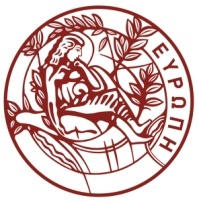 Αναθέτουσα Αρχή:Πανεπιστήμιο ΚρήτηςΣΑ:Ε046Κωδικός:2020ΣΕ04600072CPV :38421100-3Κριτήριο Ανάθεσης:Πλέον συμφέρουσα από οικονομική άποψη προσφορά μόνο βάσει τιμήςΠροϋπολογισθείσα δαπάνη:2.790,00€Καταληκτική ημερομηνία υποβολής προσφορών:28/05/2021Διάρκεια ισχύος προσφορών:120 μέρες από την επομένη της καταληκτικής ημερομηνίας για την υποβολή των προσφορώνα/αΚτήριοΔιατομή σωλήνα καιΥδρομετρητή  (in)Τύπος ΥδρομετρητήΣύνολο*(€)1Ιατρικής1 ½”Πολλαπλής ριπής350,002Φυσικής-Βιολογίας2”Ανοικτού τύπου φλαντζωτός640,003Χημείας1”Πολλαπλής ριπής270,004Επιστήμης Η/Υ1 ½”Πολλαπλής ριπής350,005Φοιτητικό Εστιατόριο2”Ανοικτού τύπου φλαντζωτός640,00Σύνολο=2.250,00+ΦΠΑ (24%)=540,00Τελικό κόστος=2.790,00